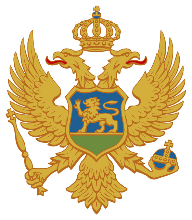                                                                                    CRNA GORA    ZAVOD ZA ŠKOLSTVO  Osnovno muzičko obrazovanje - Solo pjevanje Predmetni program                                                         KLAVIR                                                                                 I, II, III razred                                                                                    Podgorica                                                                                       2019.SADRŽAJA.	NAZIV PREDMETA	3B.	ODREĐENJE PREDMETA	3C.	CILJEVI PREDMETA	3D.	POVEZANOST SA DRUGIM PREDMETIMA I MEĐUPREDMETNIM TEMAMA	4E.	OBRAZOVNO-VASPITNI ISHODI PREDMETA……………………………………………………………………………..…4I  RAZRED	4II RAZRED	8III RAZRED	11F.	DIDAKTIČKE PREPORUKE ZA REALIZACIJU PREDMETA	15G.	PRILAGOĐAVANJE PROGRAMA DJECI SA POSEBNIM OBRAZOVNIM POTREBAMA I NADARENIM UČENICIMA	15H.	VREDNOVANJE OBRAZOVNO – VASPITNIH ISHODA	16I.	USLOVI ZA REALIZACIJU PREDMETA (STRUČNA SPREMA I LITERATURA)	17      NAZIV PREDMETA KLAVIRODREĐENJE PREDMETAKlavir je jedan od najpopularnijih i najzastupljenijih instrumenata u muzičkom obrazovanju i samim tim jedan je od predmeta koji se izučava na odsjeku Solo pjevanje. Kroz nastavu klavira učenik razvija ljubav prema muzici, izgrađuje ukus prema muzici uopšte, razvija svoje muzičke sposobnosti, kognitivne sposobnosti, emocionalno sazrijeva, značajno doprinosi opštem psiho-motornom razvoju i opštem obrazovanju. Predmet Klavir izučava se u I, II i III razredu na odsjeku Solo pjevanje kroz individualnu nastavu, sa jednim časom sedmično u trajanju od 45 minuta.    CILJEVI PREDMETACiljevi predmeta su:	razvijanje ljubavi i interesovanja prema muzici i umjetnosti uopšte;muzičko opismenjavanje;upoznavanje instrumenta, njegovih karakteristika i klavirske literature;osposobljavanje učenika za bavljenje muzikom na amaterskom nivou;osposobljavanje učenika za nastavak muzičkog obrazovanja;razvijanje muzikalnosti i tehnike potrebnih za sviranje; razvijanje muzičke memorije i njegovanje unutrašnjeg sluha;razvijanje  sposobnosti izražavanja kroz muziku;sticanje kriterijuma o vrednovanju vlastitih rezultata  i  postignuća drugih;razvijanje svijesti o opštim kognitivnim, socijalnim i životnim kompetencijama. POVEZANOST SA DRUGIM PREDMETIMA Sadržaji  predmeta Klavir su povezani sa predmetima:Solo pjevanje,Solfeđo sa teorijom muzike – muzičko opismenjavanje, razvoj sluha i ritma, Horsko pjevanje – razvoj sluha, ritma i fraziranja,Muzička kultura – opšte muzičko opismenjavanje.E.   OBRAZOVNO-VASPITNI  ISHODI PREDMETA      I RAZREDPočetna nastava klavira na odsjeku Solo pjevanje odvija se kroz nekoliko segmenata: približavanje muzike djetetu sviranjem poznatih melodija po sluhu, upoznavanje instrumenta, postavka tijela za instrumentom, muzičko opismenjavanje i učenje sviranja po notama. Ovi segmenti rada kojima učenik u početnoj nastavi treba da ovlada iskazani su kroz obrazovno-vaspitne ishode, koji predstavljaju jasne muzičke oblasti koje učenik treba da savlada tokom prvog razreda. Obavezni  minimum programa: 30  kompozicija Literatura:Udžbenici za početnu nastavu klavira: Miroslava-Lili Petrović –  Školica za klavir (Nivo A i B), Najmlađem pijanisti – Klavirski duo, Jela Kršić – Početna škola za klavir, A. Nikolajev – Sviranje na klaviru, Mirna M. Stes – Klavirska kefalica, J.Thomson –  Easiest Piano Course (level 2) J.Bastien-Piano basics (Primer level), C.Herve – Piano method book 1, Sharoon Goodey – Playing with Colour (metode u boji) i drugi udžbenici sličnog sadržaja. II RAZREDUčenici proširuju i primjenjuju teorijska znanja iz muzičke pismenosti, upoznaju i primjenjuju osnovne vrste udara, osnovne dinamičke oznake, oznake za tempo, razvijaju spretnost prstiju, privikavaju se na samokontrolu zvuka, razvijaju i njeguju muzičku memoriju i unutrašnji sluh.Obavezni minimum programa:skale: C-dur, G-dur, F-dur;4 etide (različitih tehničkih zadataka);10 kompozicija slobodnog oblika.Literatura:Udžbenici za početnu nastavu klavira: Miroslava-Lili Petrović – Školica za klavir (Nivo B), Najmlađem pijanisti – Klavirski duo, Jela Kršić – Početna škola za klavir, A. Nikolajev – Sviranje na klaviru, Mirna M. Stes – Klavirska kefalica, J.Thomson- Easiest Piano Course (level 2) J.Bastien – Piano basics (Primer level), C.Herve – Piano method book1, Sharoon Goodey – Playing with Colour (metode u boji) i drugi udžbenici sličnog sadržaja.Zbirke etida: J.B.Divernoy op.176 (izbor lakših etida), C.Czerny op.599, op.139, E. Gnesina – Male  etide (prvi dio), A.Goedicke op.32, C.Gurlitt, A.Loeschhorn op.192, L.Schytte op.108 – 25 malih etida i op.160 -25 lakih etida i etide slične težine.Kompozicije slobodnog oblika:   D.Kabalevski op.27; S. Maykapar  op.16, op.28, op.33; B.Bartok:  Album za mlade ; K.Sorokin – Dječiji kutak; Gračaninov  op.99 , A.Rauli op.36, op.37 ; izbor kompozicija balkanskih kompozitora i sl.III RAZREDUčenici proširuju i primjenjuju teorijska znanja iz muzičke pismenosti, primjenjuju osnovne vrste udara, primjenjuju dinamičko nijansiranje, oznake za tempo, razvijaju spretnost prstiju, privikavaju se na samokontrolu zvuka, upoznaju se sa osnovnim elementima polifonije, razvijaju i njeguju muzičku memoriju i unutrašnji sluh.  Obavezni minimum programa: durske skale do tri predznaka i molska skala a- mol; 4 etide (različitih tehničkih zadataka);2  kompozicije sa polifonim elementima;4 kompozicije slobodnog oblika (različitog karaktera).DIDAKTIČKE PREPORUKE ZA REALIZACIJU PREDMETA	Didaktički principi i načini nastave klavira na odsjeku Solo pjevanje u osnovnoj muzičkoj školi sprovode se kroz predviđene programske zahtjeve. Nastava se realizuje kroz teorijsku i praktičnu nastavu. Sviranjem  na klaviru učenik se muzički opismenjava i ovladava vještinom sviranja na instrumentu. U toku nastave obrađuju se svi obrazovno-vaspitni ishodi ili više njih. Nastava se izvodi kroz individualnu nastavu pa je samim tim nastavnik u mogućnosti da prilagodi metode rada i programske sadržaje u skladu sa potrebama i mogućnostima svakog učenika. Cilj nastave je da svim učenicima pruži postepeno muzičko opismenjavanje i muzičko-tehnički napredak kroz sviranje na instrumentu. Slušanje muzike je jedna od aktivnosti u toku nastave klavira. Prilikom izbora muzike za slušanje, pored klasičnog repertoara vezanog za programske sadržaje, nastavnik može uvrstiti muziku pisanu za solo pjevanje.  Cilj nastave na predmetu Klavir je da se kod učenika kroz muzičko opismenjavanje i sviranje na klaviru vrijednih djela klasične muzike razvija ritam i sluh, koordinacija pokreta, strpljenje i upornost u radu, čime se upotpunjuje njihovo obrazovanje.G.   PRILAGOĐAVANJE PROGRAMA DJECI SA POSEBNIM OBRAZOVNIM  POTREBAMA I NADARENIM UČENICIMAPrilagođavanje programa djeci sa posebnim obrazovnim potrebamaČlanom 11 Zakona o vaspitanju i obrazovanju djece sa posebnim obrazovnim potrebama  propisano je da se u zavisnosti od smetnji i teškoća u razvoju, kao i od individualnih sklonosti i potreba djece obrazovni programi, pored ostalog, mogu: a) modifikovati skraćivanjem ili proširivanjem sadržaja predmetnog programa; b) prilagođavati mijenjanjem metodike kojom se sadržaji predmetnog programa realizuju.Član 16 istog Zakona propisuje da je škola, po pravilu, u roku od 30 dana po upisu djeteta, dužna da donese individualni razvojno - obrazovni program za dijete sa posebnim obrazovnim potrebama (IROP), u saradnji sa roditeljem i o tome obavijesti Zavod za školstvo, Centar za stručno obrazovanje i Ispitni centar. Više informacija moguće je naći na sajtu: http://www.skolskiportal.edu.me/Pages/Inkluzivnoobrazovanje.aspxNastavnik je u obavezi da metode i sadržaj programa, organizaciju i aktivnosti prilagodi učenicima sa posebnim obrazovnim potrebama u skladu sa njihovim mogućnostima. Prilagođavanje programa nadarenim učenicimaNadareni, odnosno talentovani učenici zahtjevaju posebne metode rada, iskustvo i znanje pedagoga. Talenat ne treba izjednačavati sa muzičkim sposobnostima. Muzički sposobni učenici su u stanju da sa manje ili više uspjeha savladaju zadatke predviđenje programom, dok su talentovani učenici u stanju da ostvare vanredne rezultate u radu. Njihov talenat se ogleda i kroz mogućnost savladavanja zahtjevnijih kompozicija u odnosu na njihov uzrast i mogućnost izvođenja na visokom umjetničkom nivou. Rad sa njima za pedagoga predstavlja veliki izazov i veliku odgovornost, ali isto tako pričinjava ogromno zadovoljstvo. Osim redovne nastave, talentovanom učeniku treba pružiti  dodatnu nastavu i priliku za javno nastupanje.VREDNOVANJE  OBRAZOVNO-VASPITNIH ISHODATokom godine nastavnik kontinuirano evidentira i prati učenikov rad kroz prisustvo, zalaganje na času, napredovanje učenika i sposobnost savladavanja zadataka. Na osnovu navedenih aktivnosti nastavnik vrednuje učenikov rad i postignuća ocjenom na kraju svakog klasifikacionog perioda. Motivacija za rad treba da bude usmjerena na učenikov razvoj, napredak i uspjeh a ne na ocjenu. Učenike treba upoznati s elementima ocjenjivanja i šta će se vrednovati tokom godine.Tabela sa elementima za ocjenjivanje:I . USLOVI  ZA REALIZACIJU PREDMETANastava predmeta Klavir za I, II i III razred na odsjeku za solo pjevanje za osnovnu muzičku školu se izvodi u učionici za individualnu nastavu koja je opremljena: instrumentom – klavir, klavirskom stolicom, CD-plejerom.Nastavu  predmeta Klavir za I, II i III razred na odsjeku za solo pjevanje za osnovnu muzičku školu predaje diplomirani muzičar – klavirista.Literatura: Kršić J. (1990): Nastava klavira, Prosveta/Pro musica, BeogradMihelis V.L. (1992): Prvi časovi mladog pijaniste, Savez muzičkih društava Vojvodine, Novi SadŠobajić D. (1996): Temelji savremenog pijanizma, Svetovi, Novi SadTimakin E.M. (1997): Klavirska pedagogija, Naklada Jakša Zlatar, ZagrebTimakin E.M. (1984): Vaspitanje pijaniste, Savez društava muzičkih i baletskih pedagoga Srbije, BeogradNa osnovu  Metodološkog uputstva za pisanje predmetnih programa zasnovanih na ishodima učenja ( 2017.godina), program za predmet  Klavir za I, II i III razred na odsjeku za solo pjevanje osnovne muzičke škole izradila je komisija u sljedećem sastavu:       Irma Marković – profesor klavira, predsjednik       Jelena Krivokapić – profesor klavira, član Nacionalni savjet za obrazovanje (u trećem sazivu) je na XI sjednici, održanoj 5. jula 2019. godine, utvrdio je predmetni program KLAVIR za I, II i III razred na odsjeku za solo pjevanje osnovne muzičke škole. RazredSedmični broj časovaUkupni broj časovaObavezni dio(80-85%)Otvoreni dio(15 do 20%)Teorijska nastava(TN)Vježbe i ostali vidoviI13485%15%30%70%II13485%15%30%70%III13485%15%30%70%Obrazovno‐vaspitni ishod 1     Učenik će moći da navede osnovne karakteristike instrumenta i pravilno postavi tijelo za instrumentom.  Ishodi učenja  Tokom učenja učenik će moći da:objasni kako nastaje zvuk na instrumentu;prepoznaje djelove instrumenta i klavijature; pravilno sjedi za klavirom i pravilno postave ruku i šaku na klavijaturi.  Didaktičke preporuke za realizaciju obrazovno‐vaspitnog ishodaSadržaji/pojmovi:instrument i njegove karakteristike;klavir, klavijatura, dirka, žice, čekic, pedal.     b)   Aktivnosti učenja        Učenik:se tokom prvih časova upoznaje sa instrumentom, načinom funkcionisanja mehanizma i sastavnim djelovima klavira;zauzima pravilan položaj tijela, šake i ruke vodeći računa o udaljenosti i visini klavirske stolice u odnosu na instrument;uočava različite visine tonova koristeći vanmuzičke asocijacije (inspirisan zvukovima prirodne i sl.)prepoznaje zvučni reljef klavijature.   Obrazovno‐vaspitni ishod 2    Učenik će moći da odsvira po sluhu jednostavne i kratke ritmičko- muzičke sadržaje. Ishodi učenja Tokom učenja učenik će moći da:ponovi kratke ritmičko-melodijske sadržaje koje nastavnik prethodno demonstrira;samostalno pronađe na klavijaturi poznate melodije.Didaktičke preporuke za realizaciju obrazovno‐vaspitnog ishoda  a)	Sadržaji/pojmovi:poznate dječije pjesme i brojalice i poznate narodne melodije;ritam, melodija.  b)      Aktivnosti učenja            Učenik:ponavlja ritmičko-melodijski sadržaj koji nastavnik prethodno demonstrira;svira klastere;pjevajući stvara melodije i pokušava da ih odsvira;pokušava da pronađe odgovarajuću pratnju uz melodije koje svira;transponuje, improvizuje, dopunjava melodijsko-ritmicke sadržaje i sl. Obrazovno‐vaspitni ishod 3 Učenik će moći da svira po notama kompoziciju u okviru četiri oktave (prve, druge, male i velike).Ishodi učenja  Tokom učenja učenik će moći da:uoče specifičnosti klavirske partiture;sviraju po notama;razlikuju visinu i trajanje tonova i pauza;primjenjuju zadate prstorede.  Didaktičke preporuke za realizaciju obrazovno‐vaspitnog ishodaa) Sadržaji/pojmovi: kratke kompozicije iz udžbenika za početnu nastavu;  linijski sistem, visina i trajanje tonova i pauza (cijela, polovina, polovina sa tačkom, četvrtina note i pauze), violinski i bas ključ, oktava (prva i mala), takt i vrste taktova, pomoćna linija (pomoćnica), znak za ponavljanje, prima i sekunda volta, ligatura, dvozvuk, aplikatura (prstored).Aktivnosti učenja     Učenik:koordinira rad svih čula potrebnih za sviranje (sluh, vid, dodir);vježbajući postupno usvaja sviranje po notama;svirajući razvija muzičku memoriju;svirajući razvija spretnost i motoriku za izvođenje muzičkih zadataka.    Obrazovno‐vaspitni ishod 4      Učenik će moći da izvede kompoziciju koristeći osnovne elemente interpretacije.Ishodi učenja     Tokom učenja učenik će moći da:razlikuje i primijeni osnovne vrste udara (artikulacija): non legato, legato, staccato;prepoznaje i upotrebljava osnovne dinamičke oznake: forte, piano;razlikuje i izvodi kompozicije u zadatom tempu: sporo, brzo;razlikuje i izvodi komade različitog karaktera: tužno, veselo;uoče i interpretiraju muzičku misao (frazu).Didaktičke preporuke za realizaciju obrazovno‐vaspitnog ishodaa) Sadržaji/pojmovi:kratke kompozicije iz udžbenika za početnu nastavu;non legato, legato, staccato, dinamika, forte, piano, muzička fraza.      b) Aktivnosti učenja       Učenik:izvodi komade primjenjujući osnovne vrste udara;izvodi  komade različitog karaktera  primjenjujući zadate oznake za dinamiku i tempo;sluša kompozicije različitog karaktera koje nastavnik svira i stiče neophodna iskustva u vezi sa izražajnim sredstvima muzike;kroz stvaranje razvija kreativnost (pokušava uz melodiju koju svira da pronađe adekvatnu pratnju, dopuni ritmičko-melodijski sadržaj i sl);svira uz nastavnikovu pratnju ritmičko-melodijski sadržaj. Obrazovno‐vaspitni ishod 1  Učenik će moći da izvede tehničku vježbu – Skala.   Ishodi učenja  Tokom učenja učenik će moći da:imenuje i svira tonove skale i trozvukaprimijeni pravilan prstored skale i trozvuka;svira skalu u okviru jedne oktave paralelno; svira durski trozvuk sa obrtajima (razloženo) u okviru jedne oktave.Didaktičke preporuke za realizaciju obrazovno‐vaspitnog ishodaa) Sadržaji/pojmovi:skala C-dur, G-dur i F-dur; durska skala, durski trozvuk, povisilica, snizilica, druga oktava.b)  Aktivnosti  učenja:sviranjem skala proširuje stečena znanja;vježbajući vodi računa o pravilnom prstoredu; svirajući vodi računa o ritmičkoj i tonskoj ujednačenosti; vježbajući razvija spretnost prstiju neophodnu za dalje napredovanje.  Obrazovno‐vaspitni ishod 2   Učenik će moći da izvede tehničku vježbu – Etida. Ishodi učenja Tokom učenja učenik će moći da:prepoznaje tehnički zadatak etide;odsvira precizno ritmičko-melodijski sadržaj;odsvira sadržaj etide sa elementima interpretacije (artikulacija, dinamika, agogika); odsvira sadržaj etide u zadatom tempu;svira kompoziciju ili njene djelove napamet.  Didaktičke preporuke za realizaciju obrazovno‐vaspitnog ishoda         a)  Sadržaji/pojmovi:etide;vrijednosti nota (osmina note i pauze, četvrtina sa tačkom, triola);dinamičke oznake: f, p, mf, mp, crescendo, decrescendo;osnovne oznake za tempo: sporo, umjereno, brzo;oznaka za artikulaciju: portato.b)  Aktivnosti  učenja  Učenik:vježbajući postupno usvaja ritmičko-melodijski sadržaj zadate etide;vježbajući na času stiče potrebna znanja i vještine za samostalan rad;slušajući izvođenje od strane nastavnika dobija slušnu predstavu o kompoziciji;putem audio zapisa sluša ostala izvođenja zadate kompozicije;svirajući etide razvija ritmičku preciznost i spretnost prstiju;vježbajući pokušava da svira kompoziciju ili njene djelove napamet.Obrazovno‐vaspitni ishod 3 Učenik će moći da izvede kompozicije slobodnog oblika.   Ishodi učenjaTokom učenja učenik će moći da:odsvira precizno ritmičko-melodijski sadržaj;prepozna karakter kompozicije;karakterno izvede kompoziciju primjenjujući ostale elemente interpretacije  (artikulacija, dinamika, agogika, fraziranje);sviraju kompoziciju ili njene djelove napamet.  Didaktičke preporuke za realizaciju obrazovno‐vaspitnog ishoda      a)  Sadržaji/pojmovi:kompozicije slobodnog oblika;vrijednosti nota (osmina note i pauze, četvrtina sa tačkom, triola);dinamičke oznake: f, p, mf, mp, crescendo, decrescendo;osnovne oznake za tempo: sporo, umjereno, brzo;oznaka za artikulaciju: portato;fraza, melodija, pratnja.b) Aktivnosti učenjaUčenik:svira odvojeno melodiju i pratnju;slušajući i izvodeći kompoziciju uočava muzičke cjeline;izvodi kompozicije različitog karaktera;aktivno sluša kompozicije putem audio zapisa i one koje svira nastavnik uočavajući     karakterne razlike;svira uz pratnju nastavnika kompozicije za četiri ruke;vježbajući pokušava da svira kompoziciju ili njene djelove napamet.Obrazovno‐vaspitni ishod 1 Učenik će moći da izvede tehničku vježbu – Skala.  Ishodi učenja  Tokom učenja učenik će moći da:imenuje i svira tonove skale i trozvuka;primijeni pravilan prstored skale i trozvuka;svira dursku i molsku skalu kroz dvije oktave paralelno; svira durski i molski trozvuk sa obrtajima razloženo i simultano kroz dvije oktave. Didaktičke preporuke za realizaciju obrazovno‐vaspitnog ishoda      a)  Sadržaji/pojmovi:durske skale do 3 predznaka, molska skala a-mol;molska skala, molski trozvuk, prirodni, harmonski i melodijski mol, razrešilica.  b) Aktivnosti učenjaUčenik:sviranjem skala proširuje stečena znanja iz muzičke pismenosti;vježbajući vodi računa o pravilnom prstoredu; vježbajući vodi računa  o ritmičkoj i tonskoj ujednačenosti;	vježbajući razvija spretnost prstiju neophodnu za dalje napredovanje.  Obrazovno‐vaspitni ishod 2    Učenik će moći da izvede tehničku vježbu – Etida.   Ishodi učenjaTokom učenja učenik će moći da:prepozna tehnički zadatak etide;odsvira precizno ritmičko-meodijski sadržaj;odsvira sadržaj etide sa elementima interpretacije (artikulacija, dinamika, agogika); odsvira sadržaj etide u zadatom tempu;svira kompoziciju ili njene djelove napamet.   Didaktičke preporuke za realizaciju obrazovno‐vaspitnog ishodaa)  Sadržaji/pojmovi:etida;dvozvuk, trozvuk, razloženi trozvuk, pasaž, hromatika, repeticija i ostali pojmovi iz sadržaja etide. b) Aktivnosti učenja Učenik:vježbajući postupno usvaja ritmičko-melodijski sadržaj zadate etide;vježbajući na času stiče potrebna znanja i vještine za samostalan rad;slušajući izvođenje od strane nastavnika dobija slušnu predstavu o kompoziciji;putem audio zapisa sluša ostala izvođena zadate kompozicije;svirajući etide razvija ritmičku preciznost, spretnost prstiju i koordinaciju pokreta;vježbajući pokušava da svira kompoziciju ili njene djelove napamet. Obrazovno‐vaspitni ishod 3 Učenik će moći da izvede polifone kompozicije.   Ishodi učenjaTokom učenja učenik će moći da: odsvira precizno ritmičko-melodijski sadržaj;prepoznaje karakterstike polifone kompozicije (višeglasje);svira kompoziciju po glasovima;odsvira  sadržaj  polifone kompozicije sa elementima interpretacije (artikulacija, dinamika, agogika);sviraju kompoziciju ili njene djelove napamet.    Didaktičke preporuke za realizaciju obrazovno‐vaspitnog ishodaa)  Sadržaji/pojmovi:kompozicije sa polifonim elementima;polifonija, kanon, imitacija i ostali pojmovi iz sadržaja kompozicije.b) Aktivnosti učenja Učenik:	upoznaje  karakteristike  polifonije svirajući dvoglasne kompozicije;u procesu učenja polifonih kompozicija svira sa nastavnikom pojedinačno glasove;svirajući razvija vještinu za paralelno slušanje i  vođenje glasova; vježbajući pokušava da svira kompoziciju ili njene djelove napamet.   Obrazovno‐vaspitni ishod 4   Učenik će moći da izvede kompozicije slobodnog oblika.   Ishodi učenja Tokom učenja učenik će moći da:odsvira precizno ritmičko-melodijski sadržaj;prepoznaje karakter kompozicije;karakterno izvede kompoziciju primjenjujući  ostale elemente  interpretacije (artikulacija, dinamika, agogika, fraziranje);upozna oznake za pedal i koristi desni pedal;svira kompoziciju ili njene djelove napamet.  Didaktičke preporuke za realizaciju obrazovno‐vaspitnog ishoda a)  Sadržaji/pojmovi:kompozicije slobodnog oblika;muzička fraza, motiv, artikulacija, dinamika, agogika i ostali pojmovi iz sadržaja kompozicije.b) Aktivnosti učenjaUčenik:svira odvojeno melodiju i pratnju;slušajući i izvodeći kompoziciju uočava muzičke cjeline;izvodi kompozicije različitog karaktera;svira vodeći računa o dinamičkom nijansiranju melodije i pratnje;aktivno sluša kompozicije putem audio zapisa i one koje svira nastavnik uočavajući  karakterne razlike;svira uz pratnju nastavnika kompozicije za četiri ruke;vježbajući pokušava da svira kompoziciju ili njene djelove napamet.OCJENAOPISOdličan (5)Učenik se ističe u razumijevanju i savladavanju gradiva, tačnošću u izvođenju kompozicija uključujući elemente interpretacije.Vrlo dobar (4)Učenik u potpunosti razumije i savladava gradivo, sa tačnošću izvodi kompozicije uz dinamičko nijansiranje.Dobar (3)Učenik djelimično razumije i savladava gradivo, sa nedovoljnom tačnošću izvodi kompozicije.Dovoljan (2)Učenik ne razumije gradivo i sa nedovoljnom tačnošću izvodi kompozicije.